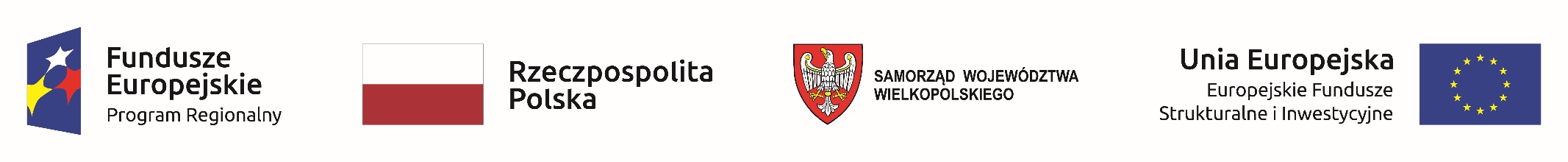 AG/ZP-03/2023															Załącznik nr 3E do SWZSZCZEGÓŁOWY OPIS PRZEDMIOTU ZAMÓWIENIA – ZESTAWIENIE WYMAGANYCH PARAMETRÓW TECHNICZNYCHPAKIET 5  STANOWISKO DO INTENSYWNEJ TERAPII NOWORODKÓW  Producent:  Oferowany model/typ:Rok produkcji (wymagany fabrycznie nowy):* wypełnia Wykonawca UWAGA!!!Brak wpisu w polach parametr oferowany lub nie spełnienie zapisów poszczególnych warunków parametrów wymaganych spowoduje odrzucenie oferty Wykonawcy.Oświadczamy, że oferowane urządzenie/sprzęt/wyposażenie jest kompletne i będzie po zainstalowaniu gotowe do pracy bez żadnych dodatkowych zakupów..................................................................................                     miejscowość i data                                                                                                                                                                                                          ............................................................................... 													             podpis i pieczątka osoby uprawnionej Dokument elektroniczny, podpisany kwalifikowanym podpisem elektronicznym lp.Parametry techniczne  –  warunki graniczneParametr wymagany Parametr oferowany  STANOWISKO DO INTENSYWNEJ TERAPII NOWORODKÓW  Aparat fabrycznie nowy, nie starszy niż rocznik 2021Tak
Inkubator przeznaczony do intensywnej opieki nad noworodkiemTakInkubator stacjonarny o stabilnej konstrukcji umieszczony na podstawie jezdnej. Wszystkie kółka wyposażone w hamulceTakZasilanie sieciowe 230 V, 50 HzTakPodstawa z elektrycznie regulowaną wysokością umożliwiająca  dostęp do dziecka przebywającego w inkubatorze z pozycji siedzącej dla rodziców. Regulacja podstawy realizowana z obu stron inkubatoraTakMateracyk o udokumentowanych właściwościach przeciwodleżynowychTakPo dwa otwory pielęgnacyjne na ściankach bocznych i min. 1 od strony czołowej. Otwory pielęgnacyjne z cichym zamykaniem.TakSystem cyrkulacji powietrza pod kopułą tworzący kurtynę, zwiększany przy otwarciu ścianki bocznej, zapewniając w ten sposób minimalizację spadku temperatury wewnątrz kopuły inkubatora. Dysze wylotu powietrza w podstawie leża skierowane pionowo do góry.TakRegulacja pochylenia materacyka +/-12 stopniTakOtwierana ścianka boczna z podwójnym zabezpieczeniem przed przypadkowym otwarciem.TakPodstawa materacyka obrotowa (obrót 360º), zapewniająca optymalny dostęp do pacjenta bez konieczności przemieszczania go do celów zabiegowychTakPodstawa materacyka wysuwana obustronnieTakProwadnice do wprowadzenia kasety rtg pod materacyk bez konieczności przemieszczania dziecka, ze znacznikami pozycji kasetyTakKonstrukcja kopuły dwuściennaTakUszczelnione otwory (przepusty) na rury, przewody monitorowania, cewnikiTakAutomatyczny dobór temperatury komfortu cieplnego dla przyjmowanego noworodka na podstawie: wieku ciążowego, wagi oraz wieku urodzeniowego noworodkaTakGłośniki alarmów umieszczone w sposób ograniczający poziom hałasu oddziałującego na pacjentaTakŚredni poziom hałasu pod kopułą 40dBTakSystem bezdotykowego wyciszania alarmówTak Układ automatycznej regulacji nawilżania (servo)TakZakres regulacji nawilżania (30÷90)%.TakZbiornik na wodę umieszczony poza przedziałem pacjenta. Nie dopuszcza się bezpośredniego kontaktu wody w zbiorniku z powietrzem obiegającym przedział noworodka. Poziom wody w zbiorniku, widoczny dla personelu.TakSystem nawilżania i podaży nawilżonego powietrza do przestrzeni inkubatora niwelujący drobnoustrojeTak Układ automatycznej regulacji stężenia tlenu (servo)TakUkład automatycznej regulacji temperatury (servo) bazujący na pomiarach temperatury skóry noworodkaTakUkład automatycznej regulacji temperatury (servo) bazujący na pomiarach temperatury powietrza w kopuleTakPanel sterujący z dużym, dotykowym kolorowym wyświetlaczem (ekranem) powyżej 10 cali umieszczonym centralnie, do konfiguracji pracy inkubatora, oraz prezentacji mierzonych parametrówTakEkran sterowania i wyświetlania dostępny z obu stron inkubatora.TakJednoczesne cyfrowe wyświetlanie temperatury nastawionej i rzeczywistej (zmierzonej)TakAlarmy akustyczno-optyczne monitorowanych parametrów oraz braku wody w pojemniku nawilżaczaTakWykonywanie automatycznie testu sprawdzającego po włączeniu do sieciTakWbudowana elektroniczna waga dla noworodkaTakSzyny umożliwiające  mocowanie akcesoriów do inkubatora min.2TakMożliwość przesyłania danych do urządzeń zewnętrznych; wbudowane połączenia IT (min.2)TakMin. okres gwarancji 24 MIESIĘCYTak